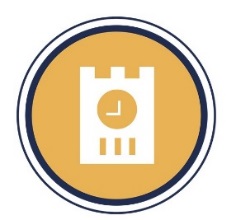 SpecialGRANT APPLICATIONWhen completing this grant application, keep in mind that not all questions will require in-depth responses. Some organizations may have a lot of information to share in one area, but not another. That’s okay. Focus on the strengths of your organization and be upfront on the areas of weakness. Our goal is to give grant applicants the opportunity to touch on each of our values while still being cognizant of the time it takes to complete an application. CONTACT INFORMATIONOrganization NameEIN * Address * City, State Zip * Phone NumberHead of organization, with title and emailName of person submitting application, with title and emailFiscal Sponsor, if applicablePURPOSESummarize the main objective(s) of your request in 50 words or less. Pretend this is the only space you have to get the main details across. Amount Requested$XWhat is the time period covered by this grant request?Morgan Foundation funds multi-year programs, projects that fall into a specific calendar or fiscal year, or custom timelines that take into account board meeting decision dates and program completion dates.MMDDYY – MMDDYYORGANIZATIONPlease provide a brief summary of the organization’s history, mission, and current programs.Feel free to include evidence of the organization’s overall effectiveness here as well. ACTIVITIESWhat activities do you hope to conduct as a result of this grant and how many people do you anticipate will participate?CONNECTIVITYHow does this proposal connect to other organizations in the community?IMPACTHow will the community be improved as a result of this project?How will you evaluate this impact?BUDGETHow much do you need for this project? Please use this section to describe the total project budget, how much you are requesting from Morgan Foundation, and how you will cover the difference (if applicable). If you are utilizing any in-kind support, describe that here as well. A numerical project budget will also be required as an attachment, but we find that a narrative helps all parties involved in the project better communicate the resources, needs, and expectations. How will you fund and structure this project in the next three years?It’s important for us to understand what you need from us (and others) now – and in the future.  This helps us see where the project is headed and budget accordingly. Whether you plan to diversify revenue streams or scale up your grant requests, just be up front so we can make the best decisions possible. ATTACHMENTSProject BudgetPlease supply a budget that includes all income and expenses for the project and delineates how you intend to use Morgan Foundation dollars. Fiscal sponsor documents, if applicableIf you are using a fiscal sponsor, please provide the board list and most recent audited financials for the fiscal sponsor organization. 